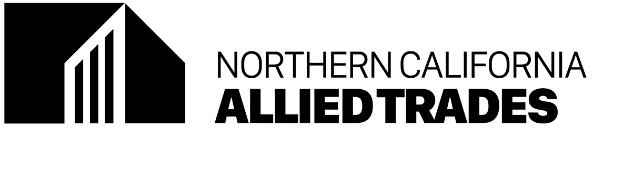 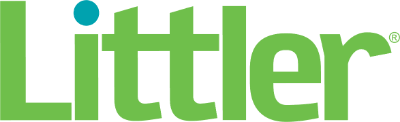 COVID 19 PREVENTION PLANNorthern California Allied Trades (NCAT), in partnership with Littler Mendelson, P.C., is providing Northern California Painting and Finishing Contractors (NCPFC) and Northern California Glass Management Association (NCGMA) members with a Model COVID-19 Prevention Plan, along with forms and notice templates compliant with Cal/OSHA’s Emergency Regulations to Protect Workers from COVID-19 and AB 685 notice requirements. The COVID-19 Prevention Plan includes guidance and policies on the following:Identification and Evaluation of COVID-19 HazardsInvestigationsTrainingPhysical Distancing, Face Coverings, and Engineering and Administrative ControlsReporting and Recording-keepingReturn to Work CriteriaMultiple COVID-19 Infections and Major COVID-19 OutbreaksNotice Templates for AB 685 ComplianceNotice Templates for Cal-OSHA ComplianceSome sections will need to be customized and adapted to fit your firm’s operations.  Also, if local city or county Orders with more stringent requirements than the State’s requirements become effective, adjustments will need to be made. It is important to identify the key parties who will be responsible for each of the COVID-related tasks, communications, reporting, and similar requirements and insert those names or positions where highlighted in the document. Review any content that may impact your current company policies and procedures to assure alignment.Remove all NCAT and Littler logos and footnotes.  Remove Disclaimer on title page.[EMPLOYER’S NAME] COVID-19 PREVENTION PLANDISCLAIMER: Please be advised that this COVID-19 Prevention Plan is not intended to provide legal advice or opinion. Such advice may only be given when related to specific fact situations. The materials are for informational purposes only, not for the purpose of establishing an attorney-client relationship and should not be relied upon as legal advice. This document is a general example. It is not a substitute for experienced legal counsel. For use in practice, it is highly recommended that experienced employment counsel review and revise the example pursuant to the circumstances of each specific employer. Section 1:	Scope	1Section 2:	Purpose	1Section 3:	Definitions	1Section 4:	COVID-19 Prevention Program	34.1	Communication to Employees	34.2	Identification and Evaluation of COVID-19 Hazards	44.3	Investigating COVID-19 Cases	54.4	Correction of Hazards	64.5	Training	64.6	Physical Distancing	74.7	Face Covering/Face Mask Policy	74.8	Other Engineering Controls, Administrative Controls, and Personal Protective Equipment	94.9	Reporting, Recordkeeping and Access	104.10	Exclusion of COVID-19 Cases in the Workplace	104.11	Return to Work Criteria	10Section 5:	Multiple COVID-19 Infections and COVID-19 Outbreaks	115.1	Scope	115.2	Testing	115.3	COVID-19 Multiple Infection Cases	12Section 6:	Major COVID-19 Outbreak	126.1	Scope	126.2	Testing	126.3	COVID-19 Major Multiple Infection Cases	13Section 7:	[Optional Section: COVID-19 Prevention in Employer-Provided Housing]	137.1	Scope	137.2	Assignment of Housing Units	147.3	Physical Distancing and Controls	147.4	Face Masks/Face Coverings	147.5	Cleaning and Disinfecting.	147.6	Screening	147.7	Testing	147.8	Isolation of COVID-19 Case	14Section 8:	[Optional Section: COVID-19 Prevention in Employer-Provided Transportation to and from Work]	148.1	Scope	148.2	Assignment of Transportation	148.3	Physical Distancing and Controls	158.4	Face Coverings	158.5	Cleaning and Disinfecting.	158.6	Screening	158.7	Ventilation	15Section 9:	Appendices	16	Appendix A - AB 685 and Cal/OSHA ETS Exposure Notification Templates…………17	Appendix B - Contact Tracing Assessment…………………………………………......28	Appendix C - COVID-19 Business Travel Policy.……………………………………...30	Appendix D - Health Screening Questionnaire……………………………………...…. 33Section 10: FORMS	35	Form 1 - Exposure Incident/Investigation Report…………………………………….....36	Form 2 - Exposure Log………………………………………………………………......39	Form 3 - Minor/Major Outbreak Testing Log…………………………………………...40	Form 4 - Time Out Form for Testing…………………………………………………….41	Form 5 - Employee Acknowledgement Form…………………………………………...42	Form 6 - Job Hazard Assessment Form………………………………………………….43	Form 7 - Periodic Inspection Form……………………………………………………....44SECTION 11: ADDITIONAL RESOURCES, LINKS AND INFORMATION……………46[Employer’s Name]’s COVID-19 Prevention PlanScopeThis COVID-19 Prevention Plan (the “Plan” or “Policy”) applies to all employees and places of employment except for places of employment where employees do not have contact with other people, where employees are working remotely from home, or where employers are health care facilities covered under the airborne transmissible disease regulation.If there is a conflict between local health orders or this Plan, the local health order should be followed.PurposeCalifornia struggles with controlling COVID-19 cases and preventing transmission.  The California Occupational Safety and Health Administration (“Cal/OSHA”) requires employers and employees who potentially may be exposed to COVID-19 to comply with title 8 Cal. Code of Regs. § 3205, et al.  Cal/OSHA’s General Duty Clause, title 8 Cal. Code of Regs. § 3203, similarly obligates Employers to create and implement procedures to avoid exposures to COVID-19.  The purpose of this Policy and training on this program is to communicate to managers and employees [_Employer’s Name___]’s (the “Company”) policies, procedures and practices to prevent COVID-19 exposures and to limit COVID-19 potential hazards in the workplace.  This Plan is consistent with the Company’s Injury and Illness Prevention Program (“IIPP”) and other safety policies.  This program incorporates all COVID-19 related policies, trainings, reports, job hazard assessments, notification templates, and any other documents created by the Company in response to any bill, local ordinance, statute, guidance or documents issued by the Center for Disease Control (“CDC”), federal agency, state agency, county agency, city agency or other governmental agency.  Nothing in this document supersedes or nullifies the requirements in the Company’s IIPP.DefinitionsSeveral terms below will be used throughout this Policy.  The definitions below are included to assist managers and employees in understanding the Company’s Policy.“COVID-19” means coronavirus disease, an infectious disease caused by the severe acute respiratory syndrome coronavirus 2 (SARS-CoV-2 or referred to as the Virus).A “COVID-19 case” means a person who:	(1) Has a positive “COVID-19 test”;	(2) Is subject to a COVID-19 related order to isolate issued by a local or state health official; or	(3) Has died due to COVID-19 in the determination of the local health department or per inclusion in the COVID-19 statistics of a county.Once a doctor or licensed health care professional determines the person does not have COVID-19, then the person is no longer considered a COVID-19 case.“COVID-19 exposure” means being within six (6) feet of a COVID-19 case for a cumulative total of 15 minutes or greater in any 24-hour period within or overlapping with the “high-risk exposure period.”  Facemasks do not limit exposure pursuant to this definition.“COVID-19 hazard” means exposure to potentially infectious material that may contain the Virus that causes COVID-19.  Potentially infectious materials include airborne droplets, small particle aerosols, and airborne droplet nuclei, which most commonly result from a person exhaling, talking or vocalizing, coughing, sneezing, or procedures performed on persons, which may aerosolize saliva or respiratory tract fluids, among other things.  Surfaces or objects may also be contaminated with the Virus.“COVID-19 symptoms” means fever of 100.4 degrees Fahrenheit or higher, chills, cough, shortness of breath or difficulty breathing, fatigue, muscle or body aches, headache, new loss of taste or smell, sore throat, congestion or runny nose, nausea or vomiting, or diarrhea, unless a licensed health care professional determines the person’s symptoms were caused by a known condition other than COVID-19.   Some common other conditions with similar symptoms include pregnancy, asthma, allergies, etc.“COVID-19 test” means a viral test that is:(1)	Approved by the United States Food and Drug Administration (FDA) or has an Emergency Use Authorization from the FDA to diagnose current infection with the Virus; and,(2)	Administered in accordance with the FDA approval or the FDA Emergency Use Authorization as applicable.“Exposed workplace” means any work location, working area, or common area at work used or accessed by a COVID-19 case during the high-risk period, including bathrooms, walkways, hallways, aisles, break or eating areas, and waiting areas.  The exposed workplace does not include buildings or facilities not entered by a COVID-19 case.As of January 1, 2021, the “exposed workplace” also includes but is not limited to the building, facility, or other location where a worker worked during the infectious period. This definition does not apply to buildings, floors, or other locations that the COVID-19 case did not enter during the infectious period.“Face covering” means a tightly woven fabric or non-woven material with no visible holes or openings, covering the nose and mouth.  “Face mask” means a single-use general-purpose facemask that is authorized by the FDA for use as a source to help prevent the spread of COVID-19 infection.  Neither face coverings nor facemasks are intended to be considered personal protective equipment and are not to be used interchangeably with face respirators.“High-risk exposure period” means the following time period:(1)	For persons who develop COVID-19 symptoms: from two days before they first develop symptoms until 10 days after symptoms first appeared, and 24 hours have passed with no fever, without the use of fever-reducing medications, and symptoms have improved; or(2)	For persons who test positive who never develop COVID-19 symptoms: from two days before until ten days after, the specimen for their first positive test for COVID-19 was collected.COVID-19 Prevention Program Communication to EmployeesEmployees should immediately report to their [supervisor/manager/human resources] if they are experiencing any signs or symptoms of the Virus, or if they believe they have been exposed to someone with COVID-19.  Employees should also similarly immediately inform their [supervisor/manager/human resources] if they believe they have possibly been exposed to any COVID-19 hazard in the workplace.  A failure to report may be considered a safety violation, subject to the discretion of the Company.  The Company will not retaliate or discriminate against any employee that reports any of the items above.  The Company has a strict non-retaliation and non-discrimination policy and will not tolerate anyone retaliating against, discriminating against, or harassing any employee for informing the Company about any of the information in this paragraph.The Company will accommodate employees in accordance with state and federal law. [Optional:  The Company has an accommodation policy in its [Employee Handbook/Employee Policy] which outlines the procedures by which an employee with medical or other conditions may request an accommodation to perform the essential functions of their job during the pandemic.  Please review this policy and contact [enter name of person] for more information.  If there is an event that requires the Company to provide employees with testing, (e.g., potential exposure or multiple COVID-19 cases at the workplace), the Company will provide employees with access to testing through [Name of facility/truck/medical center/county testing location/etc.].  Affected employees will be informed as to why testing is being offered.  All tests will be conducted during work hours, if possible.  [Optional: Employees that work during the night shift/graveyard shift, may not be able to take tests during working hours.  In those circumstances, employees will be paid for the time spent taking the test.] Affected employees are expected to inform their [supervisor/manager/Human Resources] that they will be going to take a test on [Form 4].  Affected employees must document any/all times they leave to take the test and return from taking the test.  For non-exempt employees, the time spent waiting for a Company-mandated test will be considered working hours.  While awaiting testing, affected employees are expected to comply with the Company’s meal and rest break and overtime policies, located in the Company’s [Handbook/Employee Guide].  Affected employees waiting for a Company-mandated test are required to immediately contact their [supervisor/manager/human resources] before missing any meal or rest break, or before working overtime.  [Supervisor/Manager]s are to either authorize a premium meal period, rest period or overtime, or may ask the employee to leave the testing facility and return at a later time.The Company will provide employees with notification in accordance with AB 685/California Labor Code § 6409.6 and this Policy.  Each employee that may have had COVID-19 exposure during a high-risk period will receive notification of the exposure.  Personal identifying information of the COVID-19 positive case will not be provided to the employee or any other person unless specifically required by law or regulation.  [Authorized representatives including [union representatives, attorneys, etc.] will also receive notice of the COVID-19 exposure in accordance with this Policy and AB 685/California Labor Code § 6409.6]  The Company will also contact independent contractors or subcontractors that were at the workplace during the high-risk exposure period, who may have had COVID-19 exposure. See Appendix A.Identification and Evaluation of COVID-19 HazardsThe Company welcomes employees [and union representatives] to identify COVID-19 hazards that may or may not have been identified by the Company.  In order to beat the Virus, we need to work together to identify potential hazards that may be undetected.  This includes informing [supervisors/managers/human resources] of unidentified potential COVID-19 hazards that are new to the workplace, or existing hazards that are created by those employees who fail to follow guidelines.  The Company encourages all employees to actively engage in COVID-19 hazard identification to prevent COVID-19 exposure in the workplace.Employees [and subcontractors/third parties/clients/guests] will be required to complete health screenings before entering the workplace.  Health screenings include: [insert checklist/temperature screening/etc.].  See [Appendix D] for more information on the Company’s health screening protocols.  Any employee who falsifies information on their health screening certification will be disciplined, up to and including termination of employment.  [Include information about who will be conducting the health screening and the process.  If an employee is conducting health screening, then they need to be provided will full PPE and this should be addressed in this section including what PPE is provided (gloves, coveralls, respirator (including fit testing and medical testing), face coverings or masks, etc.). If temperature checks are conducted, they shall be performed with no-contact thermometers.Employees who test positive for COVID-19 or show any signs or symptoms of the Virus, or have had any exposure to COVID-19 will immediately be asked to isolate or quarantine.  Employees who test positive:Without symptoms will not be permitted to return to work until 10 days have passed since the first positive test;With symptoms will not be permitted to return to work until 10 days have passed since the onset of symptoms, their symptoms have improved, and 24 hours have passed since their last fever without the use of fever-reducing medication.Employees who show signs or symptoms of the Virus will not be permitted to return to work until 10 days have passed since the onset of their signs or symptoms of the Virus first appeared, their symptoms have improved, and 24 hours have passed since their last fever without the use of fever-reducing medication, or if cleared by a doctor prior to this period.  Employees who have been exposed to COVID-19 and are asymptomatic will not be permitted to return to work for 10 days from the last date of exposure, unless there is a local order that requires additional days away from the worksite. Exposed employees with symptoms will not be permitted to return to work for 14 days from the last date of exposure. Employees who return earlier than 14 days must wear face coverings at all times and maintain a distance of at least 6 feet from other employees until the 14th day from the last date of exposure. If symptoms occur upon return to work, employees must immediately report these symptoms to the Company and self-isolate. Employees are strongly encouraged to contact their local public health department or health care provider and seek testing.  The Company will evaluate measures on how to maximize the quality of outdoor air and whether it is possible to increase filtration efficiency to the highest level compatible with the existing ventilation system.The Company will review the State and local department of public health orders relating to COVID-19 hazards and prevention.The Company will evaluate existing COVID-19 prevention controls at the workplace and the need for additional controls.The Company will assign [a designee(s)] to conduct periodic inspections to identify violations of policy or protocol, additional hazards, or any unknown unhealthy work practices relating to COVID-19 to identify deficiencies in its program.Investigating COVID-19 cases[Name of people/group/person] will be conducting two separate investigations into the COVID-19 positive case.  The Company will first identify the date and time the COVID-19 case was last present at the worksite, the date of the positive COVID-19 test or diagnosis (if possible), and/or the date of the onset of symptoms.  The first investigation will include an inquiry into how the individual contracted COVID-19, including evaluating previous cases at the facility, exposure to other COVID-19 cases or COVID-19 hazards, and obtaining information from the employee about the source of the transmission of the Virus from locations, activities and individuals outside the workplace, including but not limited to, outdoor gatherings, weekends, lunch breaks, etc.  The first investigation will include contacting the COVID-19-positive employee and/or his or her family to determine COVID-19 case status, receiving information regarding test results, onset of symptoms, and any additional information to assist with recording COVID-19 cases. The second investigation includes a contact tracing analysis.  Contact tracing includes identifying individuals who were in close contact (6 feet for cumulative total of more than 15 minutes within any 24-hour period) with the COVID-19 case during the high-risk exposure period.  The Company will identify people with close contact by collecting any of the following information and documents including: [insert information: time clock data, schedules, lunch break/meal break data, interviews of the COVID-19 case, etc.].  The Company’s evaluation will also include evaluating common areas and commonly used items (such as equipment and materials), or places people congregated or visited in the workplace (such as the bathroom, hallways, aisles, walkways, elevators, break areas, etc.) associated with the COVID-19 case during the infectious period.  Once the information and data are assembled and analyzed, the Company will create a list of close contacts and will notify those people of potential COVID-19 exposure.  The Company will also provide notification compliant with AB 685/California Labor Code § 6409.6 to all employees and employers of subcontracted employees who were on the premises at the same worksite as the COVID-19 case during the high-risk exposure period, even if less than for 15 minutes or beyond distances greater than 6 feet.As part of the contract tracing investigation, the Company will also identify people who may have come in contact with a COVID-19 case but may not have had close contact.  This list will be used to identify individuals who require notification under AB 685/California Labor Code § 6409.6.  Employees, subcontractors, third parties, and union representatives will receive notification within 24 hours in accordance with AB 685/California Labor Code § 6409.6.  Personal identifying information or the protected health information (“PHI”) of COVID-19 cases will not be provided on this notification and will never be provided without proper consent or unless otherwise required by law.  See Appendix A.The Company will offer and provide testing to those employees who were identified as having potential COVID-19 exposure through close contact.  Records for these tests will be kept in accordance with Title 8 Cal. Code Regs. § 3204.Correction of HazardsThe Company will conduct a review of its policies and procedures after each COVID-19 exposure incident to determine if there were any additional measures that could have been taken to reduce exposure to COVID-19.  The Company will review its investigation and inspection records to determine if any other correcting hazards could have taken place to reduce the risk of COVID-19 exposure.Training The Company will provide training and/or information to all employees including on the following subjects:Employees will be trained on the policies and procedures outlined in this COVID-19 Prevention Plan.Employees will be provided with information on the types of benefits available and how an employee can obtain information regarding whether they are entitled to those benefits or how to request those benefits.  Some benefits that an employee may be entitled to include the following: workers’ compensation, COVID-19 leave pursuant to the Families First Coronavirus Response Act, Supplemental COVID-19 leave as required under state or local law, Paid Sick Leave, the federal Family and Medical Leave Act, California Family Rights Act, State Disability Insurance, etc.Employees will be provided training on COVID-19, including how the Virus can be spread (such as through the air when a person talks, vocalizes, sneezes, coughs, or exhales), how the Virus can be transmitted (such as on contaminated objects when the person then touches their eyes, nose or mouth), and that a person can be asymptomatic with the Virus.  Employees will also be instructed that in some situations, virus particles can travel more than six feet, so the Company’s policies should be enforced and followed in concert to reduce exposure.Employees will be trained on physical distancing procedures as outlined in the Physical Distancing policy.Employees will be trained on face covering and face mask policies.Employees will be trained on prevention methods including frequent hand washing with soap and water for 20 seconds and the use of hand sanitizer.Employees will be trained on not coming to work when they have any signs or symptoms of COVID-19, if they have tested positive for COVID-19, if they have been exposed to anyone with COVID-19, or if they are awaiting a positive test because either they or a medical professional believes they may have been exposed to COVID-19.Physical DistancingThe Company has adopted several practices to ensure physical distancing including the following:Informing employees they are to maintain 6 feet of distance at all times while they are at the worksite, including in the parking lot or other areas around the facility and during lunch and meal breaks.Offering telework or remote work assignments where it is not necessary for employees to be at work or when it is required under local or state order.Limiting occupancy at the workplace.Using floor markings or other visual cues to identify methods of travel and restricted areas.Staggering arrival times, departure times, breaks, and shifts.Adjusting work processes and procedures so that single individuals perform functions rather than working in pairs.Separating furniture or locations where employees perform work tasks.Limiting seats in the break rooms.Limiting seats in conference rooms.Face Covering/Face Mask PolicyThe Company will provide face coverings or masks for all employees.  The Company will also ensure that anyone who enters the facility, employee, third party, customer, client, vendor, or any other person is wearing a face covering or face mask in accordance with state or local guidance.  These face coverings and/or masks are not considered personal protective equipment (“PPE”) or a substitute for physical distancing, personal hygiene, and additional cleaning and disinfecting protocols discussed in this document.  Employees should wear face coverings and face masks over their nose and mouth when indoors, when outdoors and less than six feet away from another person, and when otherwise required by the California Department of Public Health (“CADPH”) or local health department.  Use of Face Coverings [Note: If you provide reusable cloth face coverings, this section may need to be modified.]Each employee will receive a face covering/face mask at the beginning of their shift.  Depending on supply, and as needed, employees may be provided additional face coverings/masks throughout the day.  The Company will provide receptacles for used/soiled face coverings, and will provide clean face coverings/masks each day. Rules of Use for all EmployeesEmployees must follow the instructions provided for in the “Fitting/Removing/Reusing of Face Covering” section described below.At the end of shift, employees must properly dispose of used/soiled face coverings as instructed.Employees must not wear a face covering or face mask if doing so will adversely affect their health.  If an employee believes the use of a face covering will affect his or her health, s/he should speak with [INSERT HR CONTACT].  Employees will be exempted from wearing face coverings if they have a medical condition, mental health condition, or disability and will be provided with a non-restrictive alternative such as a face shield with a drape on the bottom, if their condition or disability permits and such an accommodation is reasonable.Employees must not wear a face covering or face mask if doing so will inhibit job functions.  Employees should check with their supervisors to ensure which job functions can and cannot be performed while wearing a face covering.Failure to follow these rules may result in discipline, up to and including, termination.Instructions on Fitting/Removing/Reusing Face Covering or Face Masks for all EmployeesIn order to properly use the face covering or face mask, Employees must ensure that:The covering/mask fits snugly but comfortably against the sides of their face and covers their nose and mouth;The covering/mask is secured either by ties or ear loops; and,Employees can breathe without restrictions.When removing the face covering or mask, Employees must:Avoid touching their eyes, nose, and mouth; andWash their hands with soap and water for at least 20 seconds following the removal of the face covering.  When soap and running water are unavailable, use an alcohol-based hand rub product with at least 60% alcohol.  Employees should not use hand sanitizer with methyl alcohol.Additionally, if an employee removes their face covering or face mask during the workday (e.g., to drink or eat) they must:Avoid touching the inside of the covering or mask;Account for the whereabouts of the removed covering or mask at all times;Wash their hands with soap and water for at least 20 seconds after putting the covering or mask back on.  When soap and running water are unavailable, use an alcohol-based hand rub product with at least 60% alcohol; and,  At the end of shift, properly dispose of the used/soiled covering as instructed by the Company and wash their hands for at least 20 seconds or use and alcohol-based hand rub product with at least 60% alcohol.Other Engineering Controls, Administrative Controls, and Personal Protective EquipmentThe employer has installed [Plexiglas, barriers, etc.] in those locations where it has been determined through a job hazard analysis that physical distancing cannot be maintained.The Company will try to maximize mechanical or natural ventilation, except for when there could be natural air entering the facility that may be hazardous, such as when the Air Quality Index (“AQI”) is greater than 100 or in cases of extreme heat or cold.The Company has implemented cleaning and disinfecting procedures including:Regularly cleaning and disinfecting frequently touched surfaces and objects, such as doorknobs, elevator buttons, tools, handrails, handles, commonly used equipment, bathroom surfaces [add or modify with other things like steering wheels, remote controls, computer screens, monitors, computer mice, keyboards, printers, copiers, etc.]  The Company has a strict cleaning protocol, which is included in this Plan as [Appendix E]. [Note: Employers will need to draft and include this Appendix.]Employees are forbidden from sharing PPE.The Company will evaluate its handwashing facilities to determine if additional facilities are needed.  Employees are encouraged and allowed time for handwashing for a minimum of 20 seconds for each time.Through its job hazard assessment, the Company will evaluate whether there is a need for PPE, such as gloves, goggles and face shields, to reduce or prevent exposure to COVID-19 hazards.  The Company will provide such PPE as needed. See [Form 6]The Company will evaluate the need for respiratory protection in accordance with title 8 Cal. Code of Regs. § 5144 (California’s Respiratory Protection Standard), especially where physical distancing requirements are not feasible and other engineering controls are not available, such as Plexiglas dividers or other effective measures, to reduce COVID-19 hazards [Optional: Where respiratory use is required, the Company will ensure that employees undergo medical evaluations and proper fit testing in accordance with the Company’s Respiratory Protection Program.]Reporting, Recordkeeping and AccessThe Company will report all COVID-19 cases as required by the local department of health whenever required by law.The Company will report any COVID-19 serious illness or death in accordance with title 8 Cal. Code of Reg. § 330(h). The Company will maintain records of steps taken to implement this Policy including its job hazard assessment.A copy of this Policy will be available at the workplace [on the intranet, or other medium to employees], [authorized employee representatives] and to the Cal/OSHA’s Division of Enforcement (the “Division”) upon request.The Company will maintain a record of all employee COVID-19 positive cases including the name of the employee, contact information, job title, locations where the employee worked, the date of the last day worked, and the date of the positive test.  See [Form 2].Exclusion of COVID-19 Cases in the WorkplaceThe Company will maintain benefits for an employee who is out on COVID-19 leave in accordance with law.Return to Work CriteriaThe Company will return employees to the workplace as follows:Employees will not be returned if they have signs or symptoms until:At least 24 hours have passed since a fever of 100.4 or higher 	has resolved without the use of fever-reducing medication;COVID-19 symptoms have improved; and,At least 10 days have passed since COVID-19 symptoms first 	appeared.Employees who tested positive but were asymptomatic will not return 	to work until:A minimum of 10 days have passed since the collection of the 	specimen of the first positive COVID-19 test.If the Employee is quarantined or isolated by a local or state health 	official, the employee will not return to work until:The period of isolation or quarantine is completed or the order 	is lifted; or10 days from the time the order to isolate was effective; or14 days from the time the order to quarantine was effective.Employees who have been exposed to COVID-19 and are asymptomatic will not be permitted to return to work for 10 days from the last date of exposure. Exposed employees with symptoms will not be permitted to return to work for 14 days from the last date of exposure. Employees who return earlier than 14 days must wear face coverings at all times and maintain a distance of at least 6 feet from other employees until the 14th day from the last date of exposure. If symptoms occur upon return to work, employees must immediately report these symptoms to the Company and self-isolate. Employees are strongly encouraged to contact their local public health department or health care provider and seek testing.The Company will not require a negative test result as a condition to return any employee to work.Multiple COVID-19 Infections and COVID-19 OutbreaksScopeIf the local department of health has identified the facility as an outbreak or there are three or more COVID-19 cases in an exposed workplace within a 14-day period, the Company will enact enhanced procedures.  These policies will apply until there are no new COVID-19 cases detected in a workplace for a 14-day period.TestingThe Company will provide COVID-19 testing to all employees who were present during the period of the outbreak.  The testing will be provided at no cost to employees and employees will be paid for time spent taking the test.  Employees should continue to follow the Company’s policies, including meal and rest break policies and overtime policies in the Company’s handbook, while they are getting tested.  If an employee must miss a meal or rest break, or exceeds an 8 hour workday, the employee must immediately contact their [manager/supervisor] for permission.  The Company will either ask the employee to return for a test at another time or provide premium pay for the missed meal or rest break and/or overtime pay for the time spent waiting for the test.  The Company has specific procedures for employees to monitor and track the time they spend waiting for a test.  See [Form 3].The Company will provide testing to all employees who were in the exposed workplace during the relevant period of the exposure.  All employees will be offered testing once, and then one week later.  The Company will continue COVID-19 testing of employees who remain at the workplace at least once per week or more frequently if recommended by the local health department until there are no more positive COVID-19 cases at the workplace within a 14-day period.COVID-19 Multiple Infection CasesThe Company will ensure positive COVID-19 cases and COVID-19 exposures are excluded from the workplace.The Company will investigate all COVID-19 illnesses relating to an Outbreak.The Company will also investigate and correct any new or unidentified hazards for any Outbreaks and will review its policies to implement any changes relating to its investigation.  The Company will also review its policies to ensure it is offering all available and required leave to its employees.  The Company will re-review all policies and procedures every 30 days that the Outbreak continues.  The Company will also evaluate other feasible options for reducing COVID-19 hazards.The Company will promptly report to the local health department within 48 hours after the employer knows or with a diligent inquiry would have known of the three positive COVID-19 cases.  The notification should include the name of each positive individual, contact information, occupation, workplace location, business address, the hospitalization and/or fatality status (if any), the North American Industry Classification System (“NAICS”) code of the workplace, and any other information requested by the local health department.  The duty to report continues for every case until the Outbreak is resolved.  After January 1, 2021, the employer shall notify the local health department in accordance with AB 685/California Labor Code § 6409.6.Major COVID-19 OutbreakScopeIf there are 20 or more COVID-19 cases in an exposed workplace within a 30-day period, the following enhanced procedures will apply.  These policies will apply until there are no new COVID-19 cases detected in a workplace for a 14-day period.TestingThe Company will provide COVID-19 testing twice a week, or more frequently as recommended by the local health department, to all employees present at the exposed workplace during the relevant 30-day period and for those who remain at the workplace.  The testing will be provided at no cost to employees and employees will be paid for time spent taking the test.  Employees should continue to follow the Company’s policies, including meal and rest break policies and overtime policies in the Company’s handbook, while they are getting tested.  If an employee must miss a meal or rest break, or exceeds an 8 hour workday, the employee must immediately contact their [manager/supervisor] for permission.  The Company will either ask the employee to return for a test at another time or provide premium pay for the missed meal or rest break and/or overtime pay for the time spent waiting for the test.  The Company has specific procedures for employees to monitor and track the time they spend waiting for a test.  See [Form 4].COVID-19 Major Multiple Infection CasesThe Company will ensure positive COVID-19 cases and COVID-19 exposures are excluded from the workplace.The Company will investigate all COVID-19 illnesses relating to an Outbreak.The Company will also investigate and correct any new or unidentified hazards for any Outbreaks and will review its policies to implement any changes relating to its investigation.  The Company will also review its policies to ensure it is offering all available and required leave to its employees. For the duration of the Outbreak, the Company will re-review all policies and procedures every 30 days.  The Company will also evaluate other feasible options for reducing COVID-19 hazards, including whether it can recirculate air with Minimum Efficiency Reporting Value (“MERV”) 13 or higher efficiency filters, or other comparable air filtration, whether they could add portable or mounted High Efficiency Particulate Air (“HEPA”) filtration units, or other air cleaning systems to reduce risk, whether a respiratory protection program or changes to the respiratory protection program would address the COVID-19 hazards, whether the Company should stop some operations until the exposure is under control and any other measure deemed necessary by the Division.The Company will promptly report to the local health department within 48 hours after the employer knows or with a diligent inquiry would have known of the three positive COVID-19 cases.  The notification will include the name of the positive individual, contact information, occupation, workplace location, business address, the hospitalization and/or fatality status (if any), the NAICS code of the workplace, and any other information requested by the local health department.  The duty to report continues for every case until the Outbreak is resolved.  After January 1, 2021, the employer shall notify the local health department in accordance with AB 685/California Labor Code § 6409.6. [Optional Section: COVID-19 Prevention in Employer-Provided Housing]ScopeCompany-provided housing is defined as any place or area of land, any portion of any housing accommodation, or property upon which a housing accommodation is located, consisting of: living quarters, dwelling, boardinghouse, tent, bunkhouse, maintenance-of-way car, mobile home, manufactured home, recreational vehicle, travel trailer, or other housing accommodations.  Company provided housing is housing that is arranged for and provided for by an employer, other person or entity to workers, and in some cases to workers and persons in their households, in connection with the workers’ employment, whether or not rent or fees are paid or collected.  This does to apply to housing for emergency response, if the employer is a government entity, or if it is temporarily provided by a private employer for emergency response.Assignment of Housing UnitsThe Company will assign units in accordance with title 8 Cal Code of Regs. 3205.3.Physical Distancing and ControlsThe Company will ensure the premises are sufficient in size and layout to permit six feet of physical distance between known residents.  The Company will provide beds that are six feet apart.  The Company will also determine if additional filtration may be added to the housing unit to increase filtration efficiency to the highest level compatible with the existing ventilation system.  Face Masks/Face CoveringsThe Company will offer to provide face masks/face coverings to residents.  Cleaning and DisinfectingThe Company will offer to provide cleaning and disinfecting of the facility.ScreeningThe Company will encourage residents to report COVID-19 symptoms and positive diagnoses.TestingThe Company will provide information to residents on where they can get tested in the event of a COVID-19 exposure.Isolation of COVID-19 CaseThe Company will assist the resident to obtain alternative housing.[Optional Section: COVID-19 Prevention in Employer-Provided Transportation to and from Work.]ScopeThis section applies to employer-provided motor vehicle transportation to and from work, which is any transportation for an employee, during the course and scope of employment, provided, arranged for, or secured by an employer, including ride-share vans or shuttle vehicles, car pools, and private charter buses, regardless of the travel distance.  Assignment of TransportationThe Company will assign units in accordance with title 8 Cal Code of Regs. 3205.4.Physical Distancing and ControlsThe Company will ensure the vehicle operator and passengers are separated by at least 3 feet in all directions during operation.  Face CoveringsThe vehicle operator and passengers are to wear face coverings at all times.    Cleaning and DisinfectingThe Company will ensure that the transportation vehicle is cleaned on a regular basis, potentially multiple times a day.  The Company will clean all high-touch surfaces used by passengers in between every trip and all high-touch driver surfaces before driver change out.  The Company will provide drivers and riders with additional sanitizing materials.ScreeningThe Company will screen drivers and riders to ensure they have not had any COVID-19 exposure within the previous 14 days, are not exhibiting signs or symptoms of the Virus, and have not tested positive.VentilationThe Company will ensure that vehicle windows are kept open (if possible and practicable) and the ventilation system is set to maximize outdoor air flow and not set to recirculate air.  The windows will be closed if the temperature is over 90 degrees Fahrenheit or lower than 60 degrees Fahrenheit, there is rain or snow, or where the air quality index is determined to be greater than 100.AppendicesAPPENDIX A
AB 685 Notice to Potentially Exposed EmployeesNote: This notice must be delivered within one business day of the Company learning of a positive case for each positive case it has at the worksite.  Send to all employees who were on the premises at the same worksite as the positive COVID-19 Case within the infectious period. This document should be put on Company letterhead.DateRE: Notice of Potential Workplace Exposure to COVID-19Dear [Name of Employee], This notice is to inform you that an individual working at [name of location] (“the Premises”) has received a positive diagnosis of COVID-19.  The individual was last on the Premises on [date], which falls within the individual’s infectious period.  Based on our investigation, you have been identified as someone who may have been on the Premises at the same time as the positive COVID-19 Case.  As part of our investigation, we do not believe you have been in close or direct contact with this individual, however, we are providing you this notice as a legal requirement under Labor Code Section 6409.6.  The individual went home on [date] and has not been on the Premises since that time.  The affected individual remains in isolation and we are supporting them as they recover.We have separately notified all employees who were in close or direct contact with this COVID-19 Case.  Close contact is defined as being within 6 feet of a COVID-19 Case for more than 15 cumulative minutes in a 24-hour period during the two days prior to the COVID-19 Case’s onset of symptoms and/or positive test results. Your health is our top priority and we are continuing to ensure your health and safety with [enhanced deep cleaning and sanitization/alternative] of areas [including office / work station] and any common spaces at the Premises that the individual may have been using at the time of, or in the two days prior to, their positive diagnosis. [Optional: We will also provide enhanced deep cleaning and sanitization of any [truck/vehicle/equipment/etc.] [Optional: Attached is a copy of our disinfecting protocols or You can access a copy of our disinfecting protocols by ...]When the individual that either tested positive or was presumed positive, is released to return to work, the Company will follow all Cal/OSHA, CDC, federal, state and local guidelines to maintain the health and well-being of all individuals at the Premises.  This includes but is not limited to the COVID-19 Case being in isolation for at least 10 days from the first sign of COVID-19 symptoms, no fever within 24 hours prior to returning to work without the use of a fever reducing drug, and an attestation from the individual confirming their symptoms have improved. If the COVID-19 Case never develops symptoms, they shall not return to work until a minimum of 10 days have passed since the date of specimen collection of their first positive COVID-19 test.If you are experiencing COVID-19 symptoms, such as a fever of 100.4 degrees Fahrenheit or higher, chills, cough, shortness of breath or difficulty breathing, fatigue, muscle or body aches, headache, new loss of taste or smell, sore throat, congestion or runny nose, nausea or vomiting, or diarrhea, please stay home, seek medical attention, and immediately contact [insert Company representative].  Any individual experiencing COVID-19 symptoms will not be disciplined under the attendance policy for not coming into work.  Your health is our top priority and we remain committed to providing a safe environment for all of our employees.  As an employee of the Company, you may be entitled to several different types of leave or benefits including the following:Workers’ CompensationFamily First Coronavirus Relief Act LeaveCOVID-19 paid sick leaveSupplemental Paid Sick LeaveState Disability InsuranceLong Term Disability Family and Medical Leave Act or California Family Rights ActCalifornia Paid Sick Leave[Add Additional][You can learn more about the leaves/benefits you are entitled to by looking at these policies [on our intranet/in our employee handbook/etc.] or You can learn more about these leave/benefits through the information provided in the attachment to this [text message/email/letter] or [alternate language].  Please contact [HR/Supervisor/Manager/Person] to find out which leaves/benefits you are entitled to.[Optional: As part of this notification, [you will be receiving $____.__ per notification as a business expense because you are receiving this via text message on your personal phone and you will receive $_____.__ for time spent on the clock for reading this message.]The Company will continue to review and reevaluate return to work procedures, in accordance with Cal/OSHA, CDC and federal, state and local health authorities’ guidance.  Please also be reminded of the Company’s commitment to preventing discrimination and/or retaliation.  [For additional information about these protections, please [see contact/specified resource/handbook] or Attached is a copy of our Company Policy against COVID-19 Related Harassment and Discrimination.] If you have any questions, please reach out to your [EH&S Manager/Supervisor/HR/ [Name]], via phone at xxx-xxx-xxxx or via e-mail at xxx@_______.Thank you, [Name][Title]AB 685 Notice to Employers of Subcontracted EmployeesNote: This notice must be delivered within one business day of the Company learning of a positive case for each positive case it has at the worksite.  Send to all employers of subcontracted employees who were on the premises at the same worksite as the positive COVID-19 Case within the infectious period.  This document should be put on Company letterhead.DateRE: Notice of Potential Workplace Exposure to COVID-19Dear [Name of Subcontractor], This notice is to inform you that an individual working at [name of location] (“the Premises”) has received a positive diagnosis of COVID-19.  The individual was last on the Premises on [date], which falls within the individual’s infectious period.  Based on our investigation, you may have had employees who may have been on the Premises at the same time as the positive COVID 19 Case.  We are providing you this notice as a legal requirement under Labor Code Section 6409.6.  The COVID-19 positive case went home on [date] and has not been on the Premises since that time.  The affected individual remains in isolation.We have separately notified all employees and employers of subcontracted employees that were known to be in close or direct contact with this COVID-19 Case.  Close contact is defined as being within 6 feet of a COVID-19 Case for more than 15 cumulative minutes in a 24-hour period during the two days prior to the COVID-19 Case’s onset of symptoms and/or positive test results. Your employees’ health is our top priority and we are continuing to ensure their health and safety with [enhanced deep cleaning and sanitization/alternative] of areas [including office / workstation] and any common spaces at the Premises that the individual may have been using at the time of, or in the two days prior to, their positive diagnosis.  [Optional: We will also provide enhanced deep cleaning and sanitization of any [truck/vehicle/equipment/etc.] [Optional: Attached is a copy of our disinfecting protocols or You can access a copy of our disinfecting protocols by ...]When the individual that either tested positive or was presumed positive, is released to return to work, the Company will follow all Cal/OSHA, CDC, federal, state and local guidelines to maintain the health and well-being of all individuals at the Premises This includes but is not limited to the COVID-19 Case being in isolation for at least 10 days from the first sign of COVID-19 symptoms, and no fever within 24 hours prior to returning to work without the use of a fever reducing drug, and an attestation from the individual confirming that their symptoms have improved. If the COVID-19 Case never develops symptoms, they shall not return to work until a minimum of 10 days have passed since the date of specimen collection of their first positive COVID-19 test.Please ensure that if any of your employees are experiencing COVID-19 symptoms, such as a fever of 100.4 degrees Fahrenheit or higher, chills, cough, shortness of breath or difficulty breathing, fatigue, muscle or body aches, headache, new loss of taste or smell, sore throat, congestion or runny nose, nausea or vomiting, or diarrhea, they stay home and seek medical attention.  Everyone’s health is our top priority and we remain committed to providing a safe environment.  If you have any questions, please reach out to [EH&S Manager/supervisor/HR [Name]], via phone at xxx-xxx-xxxx or via e-mail at xxx@____.Thank you, [Name][Title]AB 685 Notice to Union RepresentativesNote:  This notice must be delivered within one business day of the Company learning of a positive case for each positive case it has at the worksite.  Send to the appropriate Local Union and/or the District/Regional Council of the applicable Union(s) that represent any of your employees who were on the premises at the same worksite as the positive COVID-19 Case within the infectious period.  Attached is a list of email addresses/fax numbers to send such notifications as provided by the applicable Unions.  This document should be put on Company letterhead.DateRE: Notice of Potential Workplace Exposure to COVID-19Dear [Name of Union], This notice is to inform you that an individual working at [name of location] (“the Premises”) has received a positive diagnosis of COVID-19.  The individual was last on the Premises on [date], which falls within the individual’s infectious period.  We are providing you this notice as a legal requirement under California Labor Code Section 6409.6.  The individual went home on [date] and has not been on the Company’s property since that time.  The affected individual remains in isolation. In accordance with California Labor Code Section 6409.6(c), we are providing you with the following information: (Employers should carefully review the inclusion of this information with their legal counsel.)The qualifying individual worked as a [______________];The date of the onset of the illness is [_____________];The qualifying individual is determined to be positive for COVID-19;The qualifying individual has been away from work for ____ days; andThe qualifying individual did not die.	There appears to be a conflict between Labor Code Section 6409.6(c) and Cal/OSHA’s Emergency Temporary Standards regarding the sharing of personal identifying information about the qualifying individual (i.e., COVID-19 Case) to the Union.  We did not include the name of the qualifying individual and prefer not to provide this information for reasons of medical confidentiality.  If you believe you should be provided the name of the COVID-19 Case, please contact us.We have notified all employees who were on the premises at the same worksite as the positive COVID-19 Case within the infectious period and have also separately notified all employees that were known to be in close or direct contact with this COVID-19 Case.  Close contact is defined as being within 6 feet of a COVID-19 Case for more than 15 cumulative minutes in a 24-hour period during the two days prior to the COVID-19 Case’s onset of symptoms and/or positive test results. Our employees’ health is our top priority and we are continuing to ensure their health and safety with [enhanced deep cleaning and sanitization/alternative] of areas and any common spaces at the Premises that the individual may have been using at the time of, or in the two days prior to, their positive diagnosis. [Optional: We will also provide enhanced deep cleaning and sanitization of any [truck/vehicle/equipment/etc.] [Optional: Attached is a copy of our disinfecting protocols or You can access a copy of our disinfecting protocols by ...]When an individual that either tested positive or was presumed positive, is released to return to work, the Company will follow all Cal/OSHA, CDC, federal, state and local guidelines to maintain the health and well-being of all individuals at the Premises.   This includes but is not limited to the COVID-19 Case being in isolation for at least 10 days from the first sign of COVID-19 symptoms, and no fever within 24-hours prior to returning to work without the use of a fever reducing drug, and an attestation from the individual confirming that their symptoms have improved. If the COVID-19 Case never develops symptoms, they shall not return to work until a minimum of 10 days have passed since the date of specimen collection of their first positive COVID-19 test.If any employee is experiencing COVID-19 symptoms, such as a fever of 100.4 degrees Fahrenheit or higher, chills, cough, shortness of breath or difficulty breathing, fatigue, muscle or body aches, headache, new loss of taste or smell, sore throat, congestion or runny nose, nausea or vomiting, or diarrhea, they are directed to stay home and seek medical attention.  Any employee experiencing COVID-19 symptoms will not be disciplined under the attendance policy for not coming into work.  Our employees’ health is our top priority and we remain committed to providing a safe environment for all of our employees.  Bargaining unit members may be entitled to several different types of leave or benefits including the following:Workers’ CompensationFamily First Coronavirus Relief Act LeaveCOVID-19 Paid Sick LeaveSupplemental Paid Sick LeaveState Disability InsuranceLong Term Disability Family and Medical Leave Act or California Family Rights ActCalifornia Paid Sick Leave[Add Additional][Information regarding these leaves and benefits is available at/on [our intranet/in our employee handbook/etc.] or You can learn more about these leave/benefits through the information provided in the attachment to this [text message/email/letter] or [alternate language].  Please contact [HR/Supervisor/Manager/Person] for any questions regarding these leaves or benefits.The Company will continue to review and reevaluate return to work procedures, in accordance with Cal/OSHA, CDC and federal, state and local health authorities’ guidance. Please also be reminded of the Company’s commitment to preventing discrimination and/or retaliation.  [For additional information about these protections, please [see contact/specified resource/handbook] or Attached is a copy of our Company Policy against COVID-19 Related Harassment and Discrimination.] If you have any questions, please reach out to your [EH&S Manager/Supervisor/HR/ [Name]], via phone at xxx-xxx-xxxx or via e-mail at xxx@_______.Thank you, [Name] [Title]Union Contact Information for AB 685 and Cal/OSHA ETS COVID-19 Exposure NoticesAll employer notices and information required by Labor Code Section 6409.6 (AB 685) and Cal/OSHA's COVID-19 Emergency Standards should be sent to the applicable union(s) by email or fax.  See contact information below.DISTRICT COUNCIL 16
Madison Hull, Director of Service
Email: madison@dc16iupat.org Notice to Employee Present at Workplace during High-Risk Exposure Period of Potential COVID-19 Exposure – Close ContactNote: This notice is for informing employees, after contact tracing, that they have been identified as a close contact who has potential exposure to a COVID-19 positive case.  This notice should be delivered immediately (within one business) upon the Company determining the individual is a close contact.  This document should be put on Company letterhead.DATE:RE: Notice of Potential Workplace Exposure to COVID-19 – Close ContactTO: 	[CLOSE CONTACT EMPLOYEE]FROM:	[COMPANY REP]We have been informed that an individual who was working at [LOCATION] [is COVID-19 positive, based on a test obtained on [DATE]/may have COVID-19 based on signs or symptoms of the virus that became apparent on [DATE]].  Pursuant to the COVID-19 Safety and Health Policy (“Policy”), this individual has been directed to isolate or quarantine until permitted to return to [LOCATION].We are alerting you to this development because, based on the Company’s contact tracing investigation, we believe that you may have come into close contact (within 6 feet for more than 15 cumulative minutes within 24 hours) with the COVID-19 Case, on or about [DATE], which was within the high risk period.  Based on the Policy, we are directing you not to report to work (i.e., quarantine) until 10 days after your last date of exposure as long as you: a) do not test positive for COVID-19; b) are not diagnosed as a presumed-positive; or, c) are not experiencing symptoms. However, if there is a local order that requires additional days away from the worksite, you must comply with the order.  If symptoms occur upon return to work, employees must immediately report these symptoms to [COMPANY CONTACT] and self-isolate.   Upon returning, you will have to continue certifying in the Health Questionnaire that you have no signs or symptoms or further exposure to the Virus.[A Company representative will be in contact with you to discuss how you can obtain Company provided testing and provide you with information regarding your options for paid benefits./  You can obtain testing by ….. /Paid benefits are available to you including…]  Please inform [COMPANY CONTACT] if any of the following occur during your self-quarantine:-	you develop COVID-19 symptoms (fever, cough, shortness of breath, chills, night sweats, sore throat, nausea, vomiting, diarrhea, tiredness, muscle or body aches, headaches, confusion, or loss of sense of taste/smell); or-	you are diagnosed with COVID-19.We are committed to providing a safe environment for all of our employees.  It is in the interest of those goals that we provide this information out of an abundance of caution.  We also want to take this opportunity to remind you that one of our core values as a company is respect for and among our employees.  We will treat information regarding the identity of employees with suspected or confirmed cases of COVID-19 as confidential to the extent practicable and will comply with applicable laws regarding the handling of such information.  Further, per Company policy, we will not tolerate harassment of, or discrimination or retaliation against any employee.  Please contact [COMPANY CONTACT AWARE OF APPROPRIATE PROTOCOLS] at [PHONE NUMBER] if you have any questions or concerns.Notice to Union Representative of Employee(s) Present at Workplace during High-Risk Exposure Period of Potential COVID-19 Exposure – Close ContactNote: This notice is for informing union representatives of employees who, after contact tracing, have been identified as a close contact who has potential exposure to a COVID-19 positive case.  This notice should be delivered immediately (within one business) upon the Company determining the individual(s) is/are a close contact.  Send to the appropriate Local Union and/or the District/Regional Council of the applicable Union(s) that represent any of your employees who were on the premises at the same worksite as the positive COVID-19 Case within the infectious period.  A list of email addresses/fax numbers to send such notifications as provided by the applicable Unions is included in this Appendix A.  This document should be put on Company letterhead.DATE:RE: Notice of Potential Workplace Exposure to COVID-19 – Close ContactTO: 	[UNION REPRESENTATIVE]FROM:	[COMPANY REP]We have been informed that an individual who was working at [LOCATION] [is COVID-19 positive, based on a test obtained on [DATE]/may have COVID-19 based on signs or symptoms of the virus that became apparent on [DATE]].  Pursuant to the COVID-19 Safety and Health Policy (“Policy”), this individual has been directed to isolate or quarantine until permitted to return to [LOCATION].We are alerting you to this development because, based on the Company’s contact tracing investigation, we believe that your member(s) may have come into close contact (within 6 feet for more than 15 cumulative minutes within 24 hours) with the COVID-19 case, on or about [DATE], which was within the high risk period.  Based on the Policy, we have directed your affected member(s) not to report to work (i.e., quarantine) until 14 days after their last date of exposure; however, as long as your member(s) do(es) not test positive for COVID-19, are not diagnosed as a presumed-positive, or are not experiencing symptoms by 10 days from the last contact with a COVID-19 case, they may return to work. If there is a local order that requires additional days away from the worksite, they must comply with the order. If symptoms occur upon return to work, employees must immediately report these symptoms to the Company and self-isolate.     [As requested by DISTRICT COUNCIL 16: The following individual(s) who are members of your Union may have come into close contact with the COVID-19 case: [IDENTIFY BY LAST FOUR DIGITS OF SSN NOT FULL NAME DUE TO HIPAA LAWS]] We are committed to providing a safe environment for all of our employees.  It is in the interest of those goals that we provide this information out of an abundance of caution.  We also want to take this opportunity to remind you that one of our core values as a company is respect for and among our employees.  We will treat information regarding the identity of employees with suspected or confirmed cases of COVID-19 as confidential to the extent practicable and will comply with applicable laws regarding the handling of such information.  Further, per Company policy, we will not tolerate harassment of, or discrimination or retaliation against any employee.  Please contact [COMPANY CONTACT AWARE OF APPROPRIATE PROTOCOLS] at [PHONE NUMBER] if you have any questions or concerns.Notice to Independent Contractors and Other Employers Present at Workplace during High-Risk Exposure Period of Potential COVID-19 Exposure – Close ContactNote: This notice is for informing independent contractors and other employers who, after contact tracing, have been identified as a close contact who has potential exposure to a COVID-19 positive case.  This notice should be delivered immediately (within one business) upon the Company determining the individual(s) is/are a close contact.  This document should be put on Company letterhead.DATE:RE: Notice of Potential Workplace Exposure to COVID-19 – Close ContactTO: 	[CLOSE CONTACT]FROM:	[COMPANY REP]We have been informed that an individual who was working at [LOCATION] [is COVID-19 positive, based on a test obtained on [DATE]/may have COVID-19 based on signs or symptoms of the virus that became apparent on [DATE]].  Pursuant to the COVID-19 Safety and Health Policy (“Policy”), this individual has been directed to isolate or quarantine until permitted to return to [LOCATION].We are alerting you to this development because, based on the Company’s contact tracing investigation, we believe that [you/your employee’s name] may have come into close contact (within 6 feet for more than 15 cumulative minutes within 24 hours) with the COVID-19 case, on or about [DATE], which was within the high risk period.  Based on the Policy, we are directing [you/your employee(s)] not to report to work at [LOCATION] (i.e., quarantine) until 14 days after [your/their] last date of exposure; however, as long as [you/your employee(s)] do not test positive for COVID-19, are not diagnosed as a presumed-positive, or are not experiencing symptoms by 10 days from the last contact with a COVID-19 case, [you/they] may return to work at [LOCATION], unless there is a local order that requires additional days away from the worksite.   If symptoms occur upon return to work, the affected individual must immediately self-isolate.     We are committed to providing a safe environment for all of our employees.  It is in the interest of those goals that we provide this information out of an abundance of caution.  We will treat information regarding the identity of the COVID-19 case as confidential to the extent practicable and will comply with applicable laws regarding the handling of such information.  Please contact [COMPANY CONTACT AWARE OF APPROPRIATE PROTOCOLS] at [PHONE NUMBER] if you have any questions or concerns.APPENDIX B
Contact Tracing Assessment:The process of determining which employees have come into close contact with a COVID-19 positive employee in the 2 days prior to the onset of the COVID-19 positive employee’s symptoms is set forth below.  Employees who have been in close contact with the COVID-19 positive employee should be directed to self-quarantine for 14 days from the last date of close contact with the COVID-19 positive employee; however, if asymptomatic, they may be allowed to return to work 10 days from the last date of exposure, unless there is a local order that requires additional days away from the worksite. In order to properly contact trace you should: 1.	Ask the COVID-19 employee to identify who s/he was in close contact with in the 2 days prior to the onset of his/her symptoms; and2.	Review the areas of the workplace the COVID-19 positive employee would have accessed and determine if there are any other employees with whom the COVID-19 positive employee would likely have had close contact.Contact tracing need not be performed if the COVID-19 positive employee was not in the workplace within 2 days of the onset of symptoms.CONTACT TRACING SCRIPTPreliminary Notes•	The purpose of contact tracing is to determine if any employees were in close contact with the COVID-19 positive employee 2 days prior to the COVID-19 positive employee becoming symptomatic.  Therefore, you only need to contact trace if a COVID-19 positive individual was in the workplace within 2 days of the onset of his/her symptoms.•	Begin contact tracing by speaking with the COVID-19 positive employee.•	DO NOT DISCLOSE THE NAME OF THE COVID-19 POSITIVE EMPLOYEE TO OTHERS.Script to COVID-19 Positive Employee•	Because you informed us that you were COVID-19 positive, we have a legal obligation to our employees to inform those that were in close contact (6 feet for 15 cumulative minutes or more within a 24 hour period) with you, that they may have been exposed to the virus.  Note, we will not disclose your identity to your coworkers unless you have signed a consent.•	When did you become symptomatic?  [If onset of symptoms was more than 14 days ago, nothing further to ask].•	Who do you recall being in close contact with during the 2 days prior to becoming symptomatic?•	In the 2 days before becoming symptomatic, do you recall being in any areas of the workplace that you would not ordinarily frequent?•	Did you participate in any external activities (lunch, happy hour, etc.) with any employees outside of work without facemasks?Script to Potentially Exposed Employees•	We have been informed by one of our employees that the employee is COVID-19 positive based on a diagnosis obtained on [DATE].•	Based on our investigation we believe that you may have come into close contact with the employee on [DATE(S)].•	Pursuant to Company policy, we are requiring you to remain away from work until [14 days from the last close contact with the confirmed case or 10 days with no positive test result for COVID-19, no diagnosis as a presumed-positive, and no symptoms by 10 days from the last contact with the COVID-19 case].Because you were potentially exposed to COVID-19 at the workplace, we are offering you the opportunity to obtain a free test via [INSERT].•	If you are not diagnosed as COVID-19 positive, or are not experiencing COVID-19 symptoms by 10 days from last contact with the COVID-19 positive employee, you may return to work after completing a Health Certification Form.•	If during your time away from work you experience symptoms, or are diagnosed positive please inform [CONTACT].DOCUMENTS TO REVIEW FOR CONTACT TRACINGEmployer should collect documents and information in order to conduct contact tracing.  The employer can review the following to create a list of which employees have potentially been exposed.  The information should be used to create a list of potential people exposed, which can be narrowed by asking the infected employee or using other mechanisms to determine which of these people had exposure with the infected employee within 6 feet for more than 15 cumulative minutes within any 24 hour period.1. Timesheets or time clock records to determine who was on shift at the same time2. Meal and rest break records to determine who was on break at the same time3. Employee’s assignment records to determine whom the employee worked with4. Employees’ data entries to determine whom the employee was working with5. Records of meetings and conferences to determine who the employee may have been in close contact with.6. Records of where the employee has been (rooms where the employee worked, calendar invites, meeting room invites, phone records, etc.)APPENDIX C
COVID-19 BUSINESS TRAVEL POLICYI.	PurposeThis COVID-19 Business Travel Policy (the “Policy”) provides general requirements for employees conducting business travel on behalf of the Company.  These requirements are being implemented to reduce the risk of employee exposure to COVID-19 while conducting business.  Failure to follow the policy may result in discipline, up to and including, termination. All questions regarding this Policy should be directed to [INSERT APPROPRIATE COMPANY CONTACT].II.	State and Local Travel RestrictionsNOTE THAT THERE MAY BE STATE AND/OR COUNTY TRAVEL RESTRICTIONS IMPACTING ALL TRAVEL, NOT EXCLUSIVELY BUSINESS TRAVEL.  For up-to-date information and travel guidance, check the state or local health department. While the employee is traveling, it is possible a state or local government will put into place travel restrictions, such as stay-at-home or shelter-in-place orders, mandated quarantines upon arrival, or even state border closures. Plan to keep checking for updates, as employees are traveling.III.	Prior to Business TravelBusiness travel must only be utilized when essential business cannot reasonably be conducted without face-to-face interaction or visits to specific locations.Business travel will only be conducted on a voluntarily basis.  If an employee is unwilling to travel, the Company will work with the employee and his/her [DEPARTMENT/SUPERVISOR] to find an alternative option.Business travel must be requested and approved by [INSERT APPROPRIATE COMPANY CONTACT].  Any business travel request must include the following information: Explanation as to why the business travel is essential and cannot be conducted via teleconference or videoconference.Location(s) to be visited during business travel.Company(ies)/individual(s) to be visited.Confirmation that the company(ies)/individual(s) have granted permission for employee to travel there.Confirmation that employee has reviewed any applicable state/local travel restrictions (including whether there are any quarantine requirements for travelers) and/or required protocols for each of the jurisdictions being visited. Mode of transportation and any hotel lodgings.Confirmation that the employee is voluntarily participating in this business travel.Employees engaging in business travel must review and follow the Company’s Travel Guidelines, wherever possible.Employees should review and be advised of the following before travel:Travel by AirplaneLimited business travel by airplane may need to be available for a mandatory business need and should require executive approval.  If traveling for business or personal reasons, it is recommended that employees quarantine by working from home for a minimum of 14 days after they return from their trip. The employees should monitor their health during the quarantine period for signs of COVID-19 symptoms including: fever or chills, cough, shortness of breath or difficulty breathing, fatigue,  muscle or body aches, headache, new loss of taste or smell,  sore throat, congestion or runny nose, nausea or vomiting, or diarrhea. Travel by AutomobileIf traveling by automobile for personal or work reasons, the Company should ask employees to consider the activities of the travel that may place them in potential contact with the virus, such as gas stations, hotels, restaurants, and large gatherings, in determining whether they should work from home for 14 days after returning to enable them to monitor for signs of COVID-19. If employees have taken all the protective measures of washing hands frequently using hand sanitizer, adhering to physical distancing (i.e., no contact within 6 feet for more than 15 minutes within any 24 hour period), etc., then employees should consider whether those steps were sufficient to eliminate the risk of exposure.  Various states have required or recommended that visitors and residents returning from other states quarantine for 14 days.  Before you travel, determine if the employee will be subject to any state or local restrictions during or after his/her trip.IV.	During Business TravelEmployees on business travel must follow the Company’s physical distancing protocols, wherever possible.Employees on business travel must follow any state/local physical distancing protocols as required. Employees must wear a face covering at all times while traveling on public transportation.General safety and health measures to following while on business travel: Washing hands frequently with soap and water for at least 20 seconds.  If soap and water are not readily available, use a hand sanitizer containing at least 60% alcohol.Avoid touching eyes, nose, and mouth.Avoid close contact with others, maintaining six (6) feet of physical distance from others, wherever possible.Avoid gathering in public places, especially closely confined spaces, whenever possible.Avoid unnecessary social gatherings with client.Avoid touching high-touch surfaces such as elevator buttons, door handles, and handrails. Employees on business travel must follow any additional health and safety measures that have been established by the company(ies)/individual(s) being visited.V.	Post-Business Travel[DEPENDING ON WHETHER THERE ARE ANY STATE/LOCAL JURISDICTIONAL REQUIREMENTS FOR TRAVELERS AND/OR WHETHER THE COMPANY WANTS TO IMPLEMENT A MORE CONSERVATIVE APPROACH] Upon returning from travel, employees will be required to observe a 14-day period of self-quarantine.During the 14 days of self-quarantine:Employees must not come onto Company premises and must not come into close contact with any other Company employees [INSERT IF THIS IS A POSSIBILITY: unless the employees live in the same household].Employees must self-monitor for any COVID-19 related symptoms and should seek medical care if they experience any such symptoms.If an employee tests positive for COVID-19, the employee must advise [INSERT APPROPRIATE COMPANY CONTACT].APPENDIX D
HEALTH SCREENING QUESTIONNAIRE[This document must not be shared with anyone except employees authorized to receive the information and must be filed separately from any personnel files.  For visitors, the questionnaire can be used to determine if people enter the facility.  The questionnaire can then be shredded and discarded.][Note: Some local jurisdictions may have specific health screening questionnaires/requirements.]CONFIDENTIALEmployee and Visitor COVID-19 QuestionnaireWe at [COMPANY] are focused on the health and well-being of our employees. In view of the novel COVID-19 outbreak, we are taking precautionary measures to keep the workplace safe for everyone.  Please help us maintain a safe environment by completing this Questionnaire.Pursuant to the Company’s COVID-19 Safety and Health Policy, in the event you answer “Yes” to any of the below questions, you will be excluded from the workplace.QuestionnaireQuestion# 1:  Within the last 14 days, have you been in close contact with anyone who has been diagnosed as infected with, or is being tested for, COVID-19? Yes    No If you are an employee and you answered “Yes” to this question, you must self-quarantine away from work for 14 days since your last close contact with the individual who was diagnosed as infected with, or is being screened for, COVID-19; however, you may return to work 10 days after your last date of exposure as long as you: a) do not test positive for COVID-19; b) are not diagnosed as a presumed-positive; or, c) are not experiencing symptoms. If there is a local order that requires additional days away from the worksite, you must comply with the order.  If symptoms occur upon return to work, employees must immediately report these symptoms to the Company and self-isolate.  Upon returning, you will have to continue certifying in the Health Questionnaire that you have no signs or symptoms or further exposure to the Virus.If you develop symptoms of COVID-19, please consult with a medical provider.  If you are diagnosed with COVID-19 during your period of self-quarantine, immediately contact [INSERT CONTACT].If you are a visitor, you will be excluded from the facility and you are not permitted to enter the facility.Question #2:  Have you tested positive for COVID-19 or been diagnosed as COVID-19 positive by a healthcare provider within the last 10 days? Yes    No  If you are an employee and you answered “Yes” to this question, you cannot report to work.  The Company encourages you to continue to seek medical care.  The Company will assess a return to work strategy based on your medical diagnosis.If you are a visitor, you will be excluded from the facility and you are not permitted to enter the facility.Question #3:  Are you currently experiencing symptoms of COVID-19 which include, but are not limited to, fever of 100.4 degrees Fahrenheit or higher, chills, cough, shortness of breath or difficulty breathing, fatigue, muscle or body aches, headache, new loss of taste or smell, sore throat, congestion or runny nose, nausea or vomiting, or diarrhea?Yes    No  If you are an employee and you answered “Yes” to this question, you cannot report to work.  The Company encourages you to seek medical care.  The Company will assess a return to work strategy once you obtain a medical diagnosis.If you are a visitor, you will be excluded from the facility and you are not permitted to enter the facility.Question #4:  Have you had a temperature of over 100.4 degrees in the past 24 hours or from the last time you have filled this form?Yes    No  If you are an employee and you answered “Yes” to this question, you cannot report to work.  The Company encourages you to seek medical care.  The Company will assess a return to work strategy once you obtain a medical diagnosis.If you are a visitor, you will be excluded from the facility and you are not permitted to enter the facility.Signature:  __________________________________________Print Name:  _________________________________________Date:  ______________________________________________FORMSFORM 1[This document, as well as any attachments, must not be shared with anyone except employees authorized to receive the information and must be filed separately from any personnel files.]CONFIDENTIALEXPOSURE INCIDENT/INVESTIGATION REPORTEmployee InfoDate:   Name:   Employee Number:   Location:   Department:   Exposure InfoDate Employee Reported:   Was Employee Present at Work?				 Yes			 NoWho Received Report?   Employee Is: Positive Test Diagnosed Positive SymptomaticDate of Positive Test or Diagnosis:   Date of Onset of Symptoms:  Leave Available?				 Yes			 NoIf yes, type of leave taken:   Information Provided by Employee Regarding COVID-19 Exposure (Where was the employee exposed? Did any family members have it? Etc.)_____________________________________________________________________________________ __________________________________________________________________________________________________________________________________________________________________________ _____________________________________________________________________________________Contact TracingWas Employee at Worksite within 2 days of Onset of Symptoms? Yes – complete remainder of section No – do not complete remainder of sectionFor Each Employee in Close ContactName:   Employee Number:   Location:   Department:   Date of Last Close Contact:   Date Employee Notified:   Who Notified?   Date Employee Can Return if Asymptomatic:   Leave Available?				 Yes			 NoIf yes, type of leave taken:   CleaningWas Employee at Worksite within 2 days of Onset of Symptoms? Yes – complete remainder of section No – do not complete remainder of sectionAreas Symptomatic Employee AccessedAreas of Worksite CleanedDate Each Site CleanedWho Performed Each Cleaning?FORM 2Exposure Log[This document, as well as any attachments, must not be shared with anyone except employees authorized to receive the information and must be filed separately from any personnel files.  All Information is to be kept confidential.]FORM 3Minor/Major Outbreak Testing Log[This document, as well as any attachments, must not be shared with anyone except employees authorized to receive the information and must be filed separately from any personnel files.  All Information is to be kept confidential.]FORM 4TIME OUT FORM FOR TESTINGNAME: ____________________________________________________________DATE: _____________________________________________________________TIME OUT FOR TEST: _________________________________________________TIME BACK FOR TEST: ________________________________________________MEAL PERIOD MISSED  YES   NOREST PERIOD MISSED  YES   NOAMOUNT OF OVERTIME: _________________________SIGNATURE OF EMPLOYEE: ________________________________________________________TYPE OF LEAVE PROVIDED: ____________________________________________________AMOUNT PAID: ___________________________________________________FORM 5Employee Acknowledgement Form [Employer’s Name] COVID-19 Prevention Policy Keep the original Employee Acknowledgement Form in Personnel FileFORM 6JOB HAZARD ASSESSMENTPerson conducting the evaluation: [enter name(s)]Date: [enter date]Name(s) of employee and authorized employee representative that participated: [enter name(s)]FORM 7PERIODIC INSPECTION FORMDate: [enter date]Name of person conducting the inspection: [enter names]Work location evaluated: [enter information]SECTION 11: ADDITIONAL RESOURCES, LINKS AND INFORMATION1) Code of California Regulations, Title 8, Section 3205 "COVID-19 Prevention" - full text of the emergency temporary standardhttps://www.dir.ca.gov/oshsb/documents/COVID-19-Prevention-Emergency-apprvdtxt.pdf2) Safety and Health Guidance - "COVID-19 Infection Prevention in Construction"https://www.dir.ca.gov/dosh/coronavirus/COVID-19-Infection-Prevention-in-Construction.pdf3) COVID-19 Emergency Temporary Standard - Frequently Asked Questionshttps://www.dir.ca.gov/dosh/coronavirus/COVID19FAQs.html4) Recording and Reporting Requirements for COVID-19 Caseshttps://www.dir.ca.gov/dosh/coronavirus/Reporting-Requirements-COVID-19.html5) Cal/OSHA COVID-19 Online Traininghttps://trainingacademy.dir.ca.gov/page/on-demand-training-covid196) Centers for Disease Control webpage - Coronavirus Disease 2019https://www.cdc.gov/coronavirus/2019-nCoV/index.html7) California Department of Public Health Webpage on Coronavirus - 2019https://www.cdph.ca.gov/Programs/CID/DCDC/Pages/Immunization/ncov2019.aspxNameContact InformationJob TitleLocation Where WorkedDate of Last Day WorkedDate of Positive TestNameDepartmentJob TitleDate of First TestDate of Second TestDate of Positive TestI certify that I have received, reviewed and read a copy of [Employer’s Name]’s COVID-19 Prevention Policy and I have been trained on all of the following items:What is Sars CoV-2 (aka COVID-19) The symptoms of COVID-19How COVID-19 is transmittedPrevention tips for COVID-19Physical DistancingFace Coverings and Personal Protective EquipmentThat I am not to come to work if I have any signs or symptoms or believe I have been exposed to COVID-19 or if I have been asked to quarantine or isolate by the department of public healthThat I may be entitled to leave and or other benefits such as supplemental pay, paid sick leave, or workers’ compensationThat if I am hospitalized for COVID-19 that I am to immediately notify [Title]That I can ask my employer to provide me with testing if I have been exposed at workThat I must complete health screening and temperature checks before entering the workplaceTraining on use of, obtaining, maintenance of and safe donning and doffing practices for face coverings and personal protective equipmentGeneral employee risk reduction of COVID-19Engineering controls adopted by the CompanyAnti-retaliation policyThat I have the right to remove myself from work situations that I believe present an imminent threat or serious danger to my safety or health or the safety and health of othersHow to file an internal retaliation claim if I believe I am facing retaliation for anything relating to COVID-19How to notify management of any safety violation or issue and the process management will take to investigate the matterI certify that I have received, reviewed and read a copy of [Employer’s Name]’s COVID-19 Prevention Policy and I have been trained on all of the following items:What is Sars CoV-2 (aka COVID-19) The symptoms of COVID-19How COVID-19 is transmittedPrevention tips for COVID-19Physical DistancingFace Coverings and Personal Protective EquipmentThat I am not to come to work if I have any signs or symptoms or believe I have been exposed to COVID-19 or if I have been asked to quarantine or isolate by the department of public healthThat I may be entitled to leave and or other benefits such as supplemental pay, paid sick leave, or workers’ compensationThat if I am hospitalized for COVID-19 that I am to immediately notify [Title]That I can ask my employer to provide me with testing if I have been exposed at workThat I must complete health screening and temperature checks before entering the workplaceTraining on use of, obtaining, maintenance of and safe donning and doffing practices for face coverings and personal protective equipmentGeneral employee risk reduction of COVID-19Engineering controls adopted by the CompanyAnti-retaliation policyThat I have the right to remove myself from work situations that I believe present an imminent threat or serious danger to my safety or health or the safety and health of othersHow to file an internal retaliation claim if I believe I am facing retaliation for anything relating to COVID-19How to notify management of any safety violation or issue and the process management will take to investigate the matterI certify that I have received, reviewed and read a copy of [Employer’s Name]’s COVID-19 Prevention Policy and I have been trained on all of the following items:What is Sars CoV-2 (aka COVID-19) The symptoms of COVID-19How COVID-19 is transmittedPrevention tips for COVID-19Physical DistancingFace Coverings and Personal Protective EquipmentThat I am not to come to work if I have any signs or symptoms or believe I have been exposed to COVID-19 or if I have been asked to quarantine or isolate by the department of public healthThat I may be entitled to leave and or other benefits such as supplemental pay, paid sick leave, or workers’ compensationThat if I am hospitalized for COVID-19 that I am to immediately notify [Title]That I can ask my employer to provide me with testing if I have been exposed at workThat I must complete health screening and temperature checks before entering the workplaceTraining on use of, obtaining, maintenance of and safe donning and doffing practices for face coverings and personal protective equipmentGeneral employee risk reduction of COVID-19Engineering controls adopted by the CompanyAnti-retaliation policyThat I have the right to remove myself from work situations that I believe present an imminent threat or serious danger to my safety or health or the safety and health of othersHow to file an internal retaliation claim if I believe I am facing retaliation for anything relating to COVID-19How to notify management of any safety violation or issue and the process management will take to investigate the matterDate:_____________________Signature:__________________________________________Print Name:___________________________________Work Area/ Activity/ Equipment/ Process that contributes to COVID-19 Hazard ExposureSpecific timing of issues:Who may be exposed?Prevention Controls Implemented:(E.g. health screenings, bathrooms, conference rooms, multi employee use of forklifts, common breakroom, etc.)(E.g. beginning of shift, throughout shift, lunch time, during graveyard shift, etc.)(E.g., forklift drivers, package handlers, all employees, subcontractors, tellers, stockers, etc.)(Plexiglas, additional ventilation, partitions, administrative protocols like social distancing mandates, place markers for movement.)Exposure ControlsStatusPerson Assigned to CorrectDate CorrectedEngineeringBarriers/partitionsVentilation (amount of fresh air andfiltration maximized)Additional room air filtration[add any additional controls your workplace is using][add any additional controls your workplace is using]AdministrativePhysical distancingSurface cleaning and disinfection(frequently enough and adequatesupplies)Hand washing facilities (adequatenumbers and supplies)Disinfecting and hand sanitizing solutions being used according to manufacturer instructions[add any additional controls your workplace is using][add any additional controls your workplace is using]PPE (not shared, available and being worn)Face coverings (cleaned sufficiently often)GlovesFace shields/gogglesRespiratory protection[add any additional controls your workplace is using]